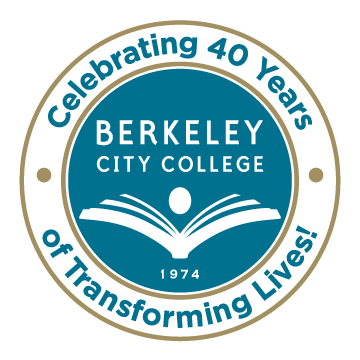 College Roundtable for Planning and BudgetingAGENDAMonday, February 9, 201512:15 p.m. - 1:30 p.m.Room:  451A-BChair:  Dr. Debbie BuddDiscussion Topic Facilitators:Dr. Debbie Budd, PresidentMr. Antonio Barreiro, Interim Dean, Academic Pathways & Student SuccessMs. Sharon Millman, Facilities Project Manager, PCCDMs. Shirley Slaughter, Director, Business & Administrative ServicesDr. May Chen, Vice President, Student ServicesMs. Jenny Lowood, FacultyMs. Tram Vo-Kumamoto, Vice President, InstructionReview of Agenda and January 26th Roundtable Minutes – DebbieBCC Wireless Network – Antonio	12:15 p.m.New Facility Survey and Preliminary Results – Sharon	12:25 p.m.Highlights from Facilities Committee Meeting – ShirleyNext Steps – Debbie
Accreditation – Debbie/May/Jenny	12:45 p.m.Town Hall	 – February 11th, 2014, 12:15 p.m. – 1:15 p.m.	Planning, APU Results and Faculty Prioritization Results – Tram	1:00 p.m.Other***********
Our Mission:  Berkeley City College’s mission is to promote student success, to provide our diverse community with educational opportunities, and to transform lives.Our Vision:  Berkeley City College is a premier, diverse, student-centered learning community, dedicated to academic excellence, collaboration, innovation and transformation.